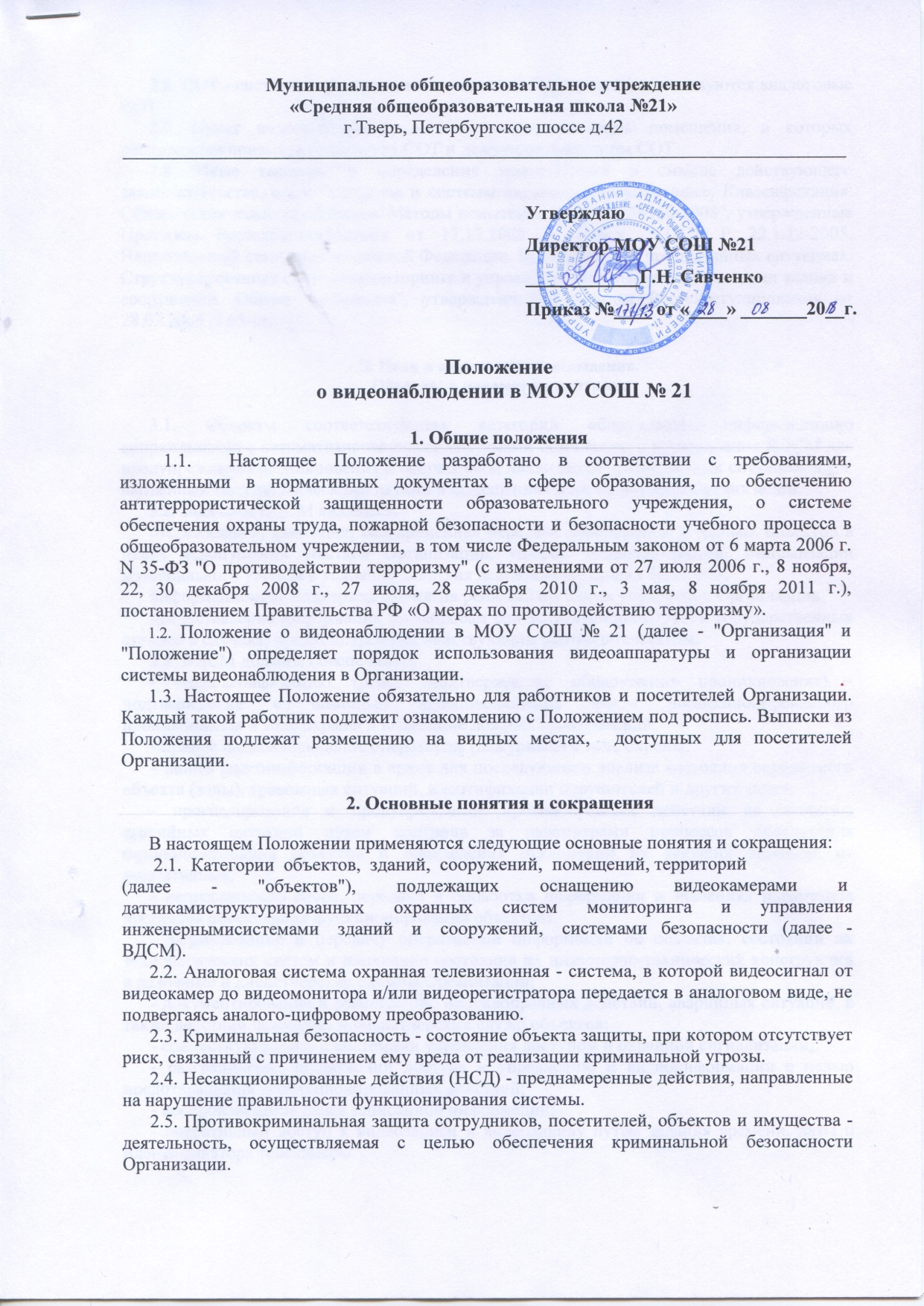 2.6. СОТ - система охранная телевизионная. В Организации используются аналоговые СОТ2.7. Пункт видеонаблюдения - помещение или часть помещения, в которых расположена приемная аппаратура СОТ и дежурные операторы СОТ.2.8. Иные термины и определения используются в смысле действующего законодательства, в т.ч. "Средства и системы охранные телевизионные. Классификация. Общие технические требования. Методы испытаний. ГОСТ Р 51558-2008", утвержденные Приказом Ростехрегулирования от 17.12.2008 N 429-ст, "ГОСТ Р 22.1.12-2005. Национальный стандарт Российской Федерации. Безопасность в чрезвычайных ситуациях. Структурированная система мониторинга и управления инженерными системами зданий и сооружений. Общие требования", утвержденный Приказом Ростехрегулирования от 28.03.2005 N 65-ст.3. Цели и задачи видеонаблюдения.Объекты и параметры контроля3.1. Объекты соответствующих категорий оборудованы информационно сопряженными с автоматизированными системами безопасности и управления ВДСМ для предупреждения возникновения и оперативной ликвидации чрезвычайных ситуаций, в т.ч. вызванных террористическими актами в помещениях и на территории Организации.3.2. Задачами ВДСМ являются:отслеживание, фиксация, своевременная передача изображений и данных объектов в целях недопущения убытков Организации, ущерба здоровью людей, минимизации материального ущерба в условиях действия дестабилизирующих факторов;информационная поддержка принятия решений органами управления Организации;предоставление информации по запросам соответствующих служб и государственных органов в случаях, предусмотренных действующим законодательством.3.3. ВДСМ должны обеспечивать:- видеоверификацию тревог (подтверждение обнаружения проникновения) - подтверждение с помощью видеонаблюдения факта несанкционированного проникновения в зоне охраны и выявление ложных срабатываний;- прямое видеонаблюдение оператором (дежурным) в зоне охраны;- запись видеоинформации в архив для последующего анализа состояния охраняемого объекта (зоны), тревожных ситуаций, идентификации нарушителей и других задач;- прогнозирование и предупреждение противоправных действий на объектах, аварийных ситуаций путем контроля за параметрами процессов обеспечения функционирования объектов и определения отклонений их текущих значений от нормативных;- непрерывность сбора, передачи и обработки информации о значениях параметров процессов обеспечения функционирования объектов;- формирование и передачу оперативной информации об объектах, состоянии их технологических систем и изменении состояния их инженерно-технических конструкций в дежурные и диспетчерские службы Организации;- документирование и регистрацию противоправных действий, аварийных ситуаций, а также действий дежурных и диспетчерских служб объектов;- совместную работу с системами управления доступом и охранной сигнализации;- разграничение полномочий доступа к управлению и видеоинформации с целью предотвращения несанкционированных действий;- воспроизведение ранее записанной информации;- оперативный доступ к видеозаписи и видеоархиву путем задания времени, даты и идентификатора телекамеры.3.4. Органы управления Организации в части обеспечения безопасности объектов с использованием ВДСМ решают следующие основные задачи:- получение от ВДСМ информации о текущем состоянии объектов;- анализ и оценка достоверности поступившей информации, доведение ее до руководства Организации;- обработка и анализ данных о состоянии объектов, о чрезвычайных ситуациях, определение их масштаба и уточнение состава сил, привлекаемых для реагирования на чрезвычайные ситуации;- оперативное управление аварийно-спасательными службами, пожарными, пожарно-спасательными и аварийно-спасательными формированиями;- обобщение, оценка и контроль данных обстановки, принятых мер по ликвидации чрезвычайной ситуации, уточнение и корректировка по обстановке заранее разработанных вариантов решений по ликвидации каждой чрезвычайной ситуации;- постоянное информирование сил, привлекаемых к ликвидации чрезвычайной ситуации об обстановке, принятых и рекомендуемых мерах;- обобщение информации о произошедших чрезвычайных ситуациях (за каждые сутки дежурства), ходе работ по их ликвидации и представление соответствующих докладов по подчиненности;- разработка прогнозов возникновения чрезвычайной ситуации;- предложение мер по недопущению чрезвычайной ситуации.3.5. Объектами постоянного мониторинга с использованием ВДСМ являются подсистемы жизнеобеспечения и безопасности:- теплоснабжение;- вентиляция и кондиционирование;- водоснабжение и канализация;- электроснабжение;- инженерно-технический комплекс пожарной безопасности объекта;- система связи и оповещения;Кроме того, объектами контроля являются сами системы видеонаблюдения, безопасности, охраны, сигнализации, а также основания, строительные конструкции зданий и сооружений; сооружения инженерной защиты, зоны возможных сходов селей, оползней, лавин в зоне эксплуатации объекта.3.6. ВДСМ должны обеспечивать контроль следующих основных дестабилизирующих факторов (параметры контроля):- незаконного проникновения посторонних лиц, животных или чужеродных предметов, аппаратов, тел на объекты;- антропогенного, физического, химического, электромагнитного воздействия на сами ВДСМ или на объекты;- возникновения пожара;- нарушения в системе теплоснабжения, отопления, подачи горячей и холодной воды;- нарушения в подаче электроэнергии;- несанкционированного проникновения в служебные помещения;- затопления помещений, дренажных систем и технологических приямков;     - изменения состояния основания, строительных (инженерно-технических) конструкций зданий и сооружений;- нарушения работоспособности систем противоаварийной защиты, безопасности и противопожарной защиты;4. Структура и общие требования к системе видеонаблюдения4.1. ВДСМ разработана с учетом требований ГОСТ 34.003, ГОСТ 34.003, ГОСТ 34.602, ГОСТ 34.603.4.2. Средства СОТ Организации включают следующие основные группы:- видеокамеры (ВК) с объективом;- видеомонитор (ВМ);- видеорегистраторы (ВР);- подсистема хранения аналоговых и цифровых данных.4.3. В Организации используются следующие видеокамеры:- по виду выходного сигнала - аналоговые;- по цветности изображения - черно-белые, цветные;- по виду применения - наружной установки, внутренней установки;- по разрешающей способности - высокого разрешения (разрешение 381 ТВЛ - 570 ТВЛ);- по конструкции - стационарные,  купольные.4.4. В Организации используются следующие видеомониторы:- по цветности изображения - цветные;- по типу индикатора - электронно-лучевые.4.5. В Организации используются видеорегистраторы:- аналоговые видеомагнитофоны;4.6. В Организации используются следующие УАЦПВС:- бескорпусные платы аналого-цифрового преобразования для установки в компьютер;- видеосерверы.4.7. ВДСМ построена на базе программно-технических средств, осуществляющих автоматический мониторинг криминальных и других дестабилизирующих факторов антропогенного, природного и техногенного характера и обеспечивающих передачу информации в органы управления Организации об угрозах и фактах возникновения нарушения безопасности объектов, беспорядка, аварии, чрезвычайных ситуаций, в т.ч. вызванных террористическими актами.4.8. Требования к структуре и функционированию ВДСМ:- обеспечивает автоматический и автоматизированный мониторинг дестабилизирующих факторов для предупреждения и ликвидации чрезвычайных ситуаций;- имеет модульную структуру, использует открытые стандартные протоколы цифровой периферии и технологии для передачи данных;- обеспечивает возможность сопряжения с другими автоматизированными системами.4.9. Требования к надежности в соответствии с ГОСТ 27.002 и ГОСТ 27.003:Срок службы ВДСМ должен составлять не менее 8 летлет с учетом замены неисправных и выработавших свой ресурс компонентов. Среднее время наработки на отказ ВДСМ - не менее 10000 ч.Среднее время восстановления работоспособного состояния -(не более 0,5 ч).Для оперативного устранения неисправностей оборудования должен быть предусмотрен необходимый комплект запасных частей, инструмента и принадлежностей.4.10. Требования к безопасности:Система должна иметь средства защиты от операторских ошибок персонала.Система должна иметь средства документирования действий операторов ВДСМ.Технические средства должны обеспечивать защиту персонала от поражения электрическим током в соответствии с требованиями ГОСТ 12.1.030, СНиП 12-03.Входящие в состав ВДСМ компоненты не должны оказывать вредного воздействия на здоровье человека.4.11. Эргономические требования:Видеокамеры  размещаются в труднодоступных местах с учетом их функциональной надежности и возможности технического обслуживания, ремонта, оперативной замены.Оборудование ВДСМ должно быть размещено в металлических или пластиковых шкафах (щитах), обеспечивающих удобный доступ к органам управления.Автоматизированные рабочие места оператора укомплектована мониторам с экраном по диагонали не менее 395 мм, имеющими разрешающую способность не менее 1280 x 1024 при пропорциональной развертке с частотой кадров в секунду не менее 75 Гц.4.12. Требования к защите информации:Информационная защита ВДСМ - по нормативному документу.4.13. Требования к защите от влияния внешних воздействий:Оборудование ВДСМ должно быть размещено в металлических или пластиковых шкафах (щитах), обеспечивающих класс защиты не менее IP40 согласно ГОСТ 14254.Технические средства должны быть работоспособны при атмосферных воздействиях, соответствующих техническим условиям на эти средства.4.14. Требования к стандартизации и унификации:Проектные решения должны быть унифицированы для всех объектов автоматизации.4.15. Требования к совместимости:В системе должно быть применено оборудование, совместимое как по физическим интерфейсам, так и по информационным протоколам. В качестве физических интерфейсов и информационных протоколов допускаются только открытые протоколы и стандартизованные интерфейсы, которые по функциям соответствуют требованиям, выданным в рамках исходно-разрешительной документации на объект.4.16. Требования охраны окружающей среды:Компоненты, входящие в ВДСМ, и материалы, из которых они изготовлены, не должны оказывать химическое, биологическое, радиационное, механическое, электромагнитное и термическое воздействие на окружающую среду.Компоненты, входящие в ВДСМ, при хранении или использовании по назначению не должны выделять в окружающую среду вредные, загрязняющие или ядовитые вещества.Отходы, образующиеся при изготовлении компонентов, входящих в ВДСМ, и компоненты, входящие в ВДСМ после окончания срока годности, подлежат уничтожению и захоронению в соответствии с ГОСТ 3.1603, ГОСТ Р 51769, ГОСТ Р 52108.4.17. Конструкторская и текстовая документация на ВДСМ и средства СОТ Организации соответствует требованиям Единой системы конструкторской документации (ЕСКД). Эксплуатационные документы должны соответствовать ГОСТ 2.601 и ГОСТ 2.610.4.18. Требования к функциональным характеристикам средств СОТ:4.18.1. Техническая документация на видеокамеры содержит следующие основные параметры:- разрешающая способность;- рабочий диапазон освещенности;- чувствительность;- соотношение сигнал/шум;- тип объектива;- угол зрения по горизонтали и вертикали;- параметры выходного видеосигнала;- габаритные размеры и масса;- вид климатического исполнения;- параметры, связанные с особенностями применения и эксплуатации, показатели безопасности, надежности, электромагнитной совместимости и другие необходимые параметры.4.18.2. Видеорегистраторы в составе СОТ обеспечивают (в зависимости от режимов работы):- непрерывную запись в реальном времени;- покадровую запись;- запись по сигналам срабатывания датчиков и/или извещателей охранной сигнализации;- запись по командам управления оператора;В цифровых видеорегистраторах обеспечивается "предтревожная запись" - функция, обеспечивающая просмотр фрагмента видеозаписи до момента времени регистрации события.    Видеорегистраторы при записи фиксируют дополнительную информацию: номервидеокамеры (видеоканала), время записи.При просмотре видеоинформации видеорегистраторы обеспечивают поиск видеоданных по времени записи, номеру видеокамеры (видеоканала), просмотр в ускоренном и замедленном режимах, просмотр отдельных кадров.Видеорегистраторы не должны ухудшать основные характеристики видеосигнала при записи и воспроизведении более чем на 20%.4.18.3. Дополнительные функциональные характеристики СОТ указываются в технической документации изделий конкретного типа.4.18.4. ВДСМ и средства СОТ должны быть устойчивы к следующим воздействиям:- разрушающим механическим НСД;- несанкционированному доступу к программному обеспечению СОТ.Требования по устойчивости к разрушающим механическим НСД распространяются на:- кожухи и поворотные устройства видеокамер;- шкафы для размещения устройств записи, управления и коммутации и т.д. Степень устойчивости компонентов СОТ к НСД Организации - нормальная (или повышенная, или высокая).4.18.5. Основное электропитание ВДСМ и средств СОТ осуществляется от сети переменного тока частотой 50 Гц номинальным напряжением 220 В.ВДСМ и средства СОТ работоспособны при допустимых отклонениях напряжения сети отминус 15% до плюс 10% номинального значения и частоты (50 +/- 1) Гц.Электропитание отдельных средств СОТ допускается осуществлять от других источников с иными параметрами выходных напряжений, требования к которым устанавливают в нормативных документах на средства СОТ конкретных типов.ВДСМ и средства СОТ должны иметь резервное электропитание при пропадании напряжения основного источника питания. В качестве резервного источника питания может использоваться резервная сеть переменного тока или источники питания постоянного тока.Номинальное напряжение резервного источника питания постоянного тока составляет: 12 (или 24) В.Переход на резервное питание должен происходить автоматически без нарушения установленных режимов работы и функционального состояния СОТ и средств СОТ.СОТ и средства СОТ работоспособны при допустимых отклонениях напряжения резервного источника от минус 15% до плюс 10% номинального значения.Резервный источник питания обеспечивает выполнение основных функций СОТ при пропадании напряжений в сети на время не менее 0,5 ч при условии устранения неисправности основного электропитания в течение этого времени.4.19. Устанавливать видеокамеры в местах хранения и операций с ценностями, в туалетных комнатах запрещается.5. Режим видеонаблюдения Организации5.1. Видеонаблюдение в Организации ведется постоянно.5.2. О видеонаблюдении сотрудники и посетители оповещаются надписями и символами установленного типа на видных местах.5.3. Места размещения, перечень, вид и тип устанавливаемых видеокамер, в том числе резервных и скрытых, режим видеонаблюдения отдельных объектов утверждаются приказами Организации.Работники Организации знакомятся с приказом о местах такого видеонаблюдения под роспись.5.4. При необходимости изменения режима видеонаблюдения сотрудник вправе обратиться к руководству Организации со служебной запиской.5.5. Ответственным за сбор и хранение видеоинформации  системы видеонаблюдения назначается приказом директора (программист) Организации.